Конспект открытого занятия «Что припас нам огород?».Подготовительная к школе группа.1. Доминирующая область: «Познание. Ознакомление с природой»2. Интеграция областей: коммуникация, социализация.3. Цель: формирование инициативы и самостоятельности в проектной познавательно-исследовательской деятельности.4. Образовательные задачи. - Обобщить и расширить знания детей об овощах. - Обогатить и активизировать словарь. - Способствовать умению выражать свои мысли в устной речи.5. Развивающие задачи. - Создать условия для совместной проектной деятельности детей и родителей. - Способствовать развитию желания и умения сотрудничать, учитывать и уважать интересы других, умение находить общие решения. - Развивать творческое воображение.6. Воспитательные задачи. - Воспитывать самостоятельность при выборе темы проекта. - Воспитывать чувство ответственности и умение доводить начатое до конца. - Продолжать воспитывать чувство уверенности во время публичного выступления.7. Предварительная работа:Консультация для родителей о проектной деятельность дошкольников.«Три вопроса: что мы знаем об овощах? Что хотим узнать? Как это сделать?» - опрос детей для определения желающих заниматься проектной деятельностью и задач НОД.Наблюдения за ростом растений в уголке природы, на огороде детского сада, на домашних огородах и дачах; чтение произведений по теме; пополнение коллекции семян; выставка книг-сказок, где герои – овощи; разучивание хоровода «Собирайся, народ» и музыкальной игры «Пугало»; рассматривание репродукций натюрмортов по теме; изготовление пригласительных билетов для гостей.Оборудование: указатель; две корзины с одинаковым набором овощей; две пустые корзины; два обруча; таблички с изображениями ножниц, лопатки, двух рук – ладошкой вниз и ладошкой вверх; салат для игры «Что ты съел?» фланелеграф, плоскостные изображения овощей; мольберт, указка; интерактивная доска, видео материал, проектные работы детей.Ход НОДВоспитатель:Ребята, ко мне приезжают гости. Они очень любят винегрет, а я вот подзабыла что в этот салат кладут. Вы мне поможете?Ответы детей.Ответы детей.Воспитатель:Помедленней, пожалуйста, я записываю.Ну вот, список готов. Только где же я возьму столько овощей сразу?Ответы детей. Если дети сначала выберут поход на огород, то попытаться их отговорить: «Ну -  нет, для похода на огород, нет перчаток, лопаты, корзины. Да и испачкаться можно», а придя в магазин по указателю обнаружить табличку «Перерыв» или «Ушла на базу».Ответы детей. Если дети сначала выберут поход на огород, то попытаться их отговорить: «Ну -  нет, для похода на огород, нет перчаток, лопаты, корзины. Да и испачкаться можно», а придя в магазин по указателю обнаружить табличку «Перерыв» или «Ушла на базу».Воспитатель:Что ж, придется идти на огород.Вместе с детьми проходим в зал. Навстречу выходит Огородница (второй воспитатель).Вместе с детьми проходим в зал. Навстречу выходит Огородница (второй воспитатель).Огородница:Здравствуйте, ребятишки!Девчонки да мальчишки.Вы зачем сюда пришли?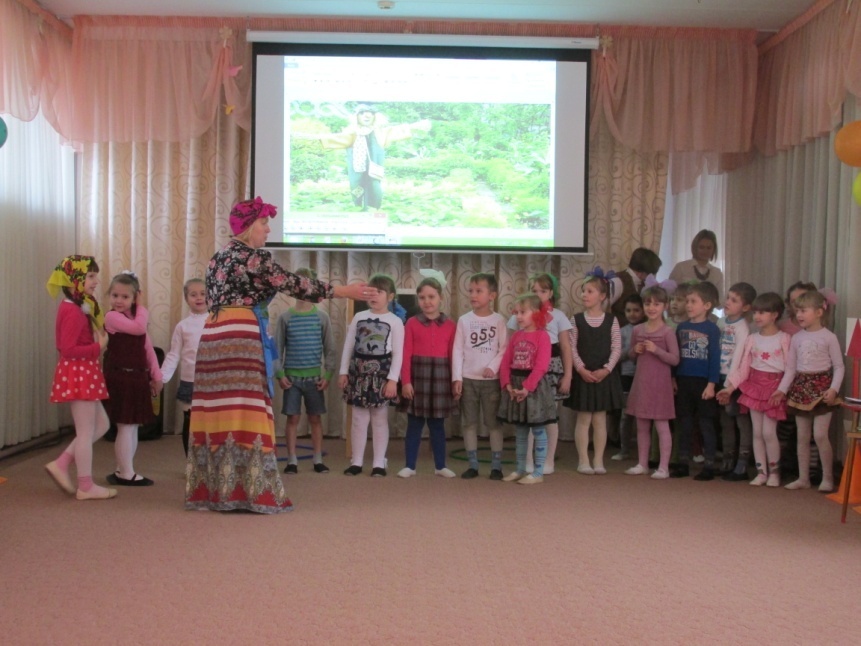 Ответы детей.Ответы детей.Огородница:Ну, тогда и проходите,Да рассаду не топчите!Приготовьте ушки,Чтоб загадки слушать. А загадает их вам моя внучка-помощница. Слушайте!Помощница:Закопали в землю в маеИ сто дней не вынимали.А копать под осень сталиНе одну нашли, а десять. (Картошка)Расселась барыня на грядке,Одета в шумные шелка.Мы для неё готовим кадки И крупной соли пол мешка. (Капуста)За кудрявый хохолокЛису из норки поволок.На ощупь – очень гладкая,На вкус – как сахар сладкая (Морковь)Над землёй трава,Под землёй бордовая голова. (Свёкла)Пришла Таня в желтом сарафане:Стали Таню раздевать,Давай плакать и рыдать. (Луковица)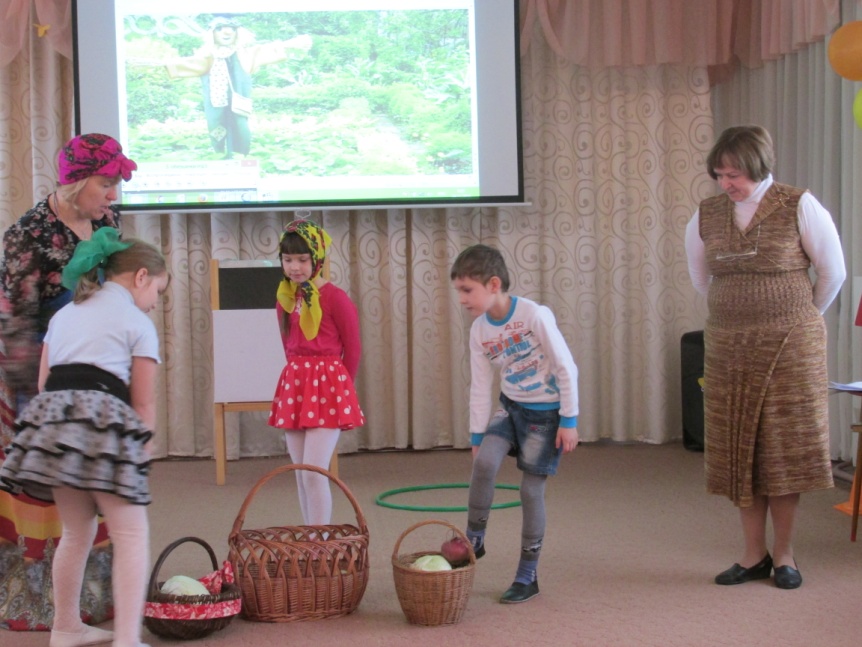 Огородница:Какие вы молодцы! Все загадки отгадали. Овощи хорошо знаете. А сумеете их посадить?Проводится игра-эстафета. На старте дети берут по одному овощу из корзины, относят и кладут в обруч.Проводится игра-эстафета. На старте дети берут по одному овощу из корзины, относят и кладут в обруч.Огородница:Ребята, а скажите мне – овощи из овощей вырастают?Воспитатель:А у нас в этом вопросе есть «эксперт». Расскажи Настенька.Презентация проектной деятельности  при участии родителей на тему «Из семечка или овоща?». Рассказ ребёнка и показ проросших клубней, срезанных верхушек моркови и свёклы. 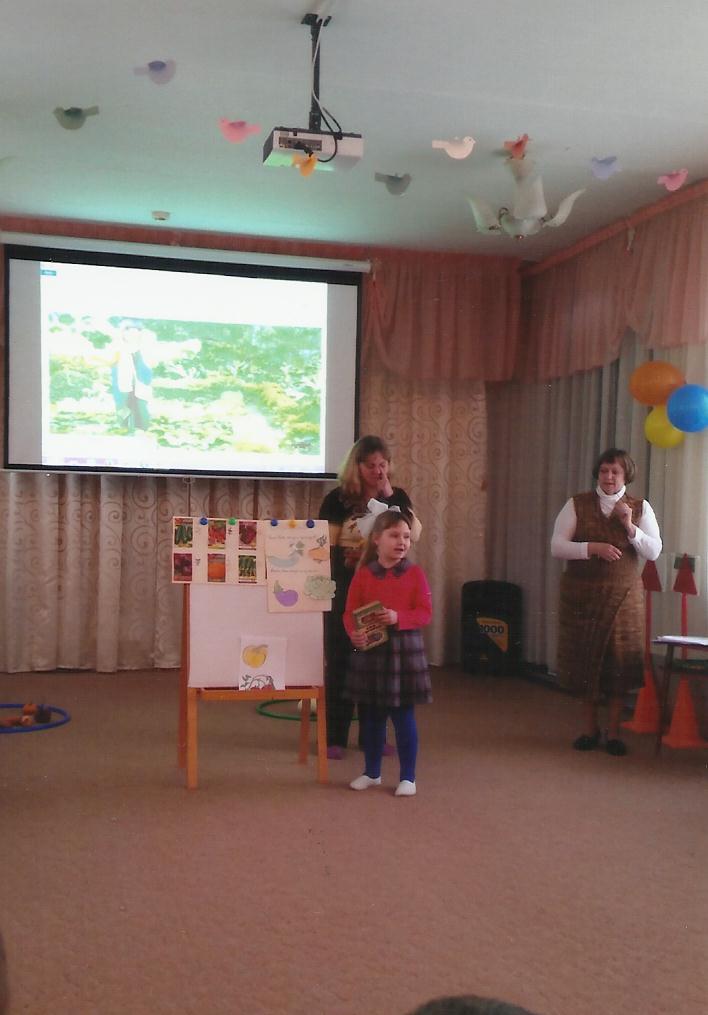 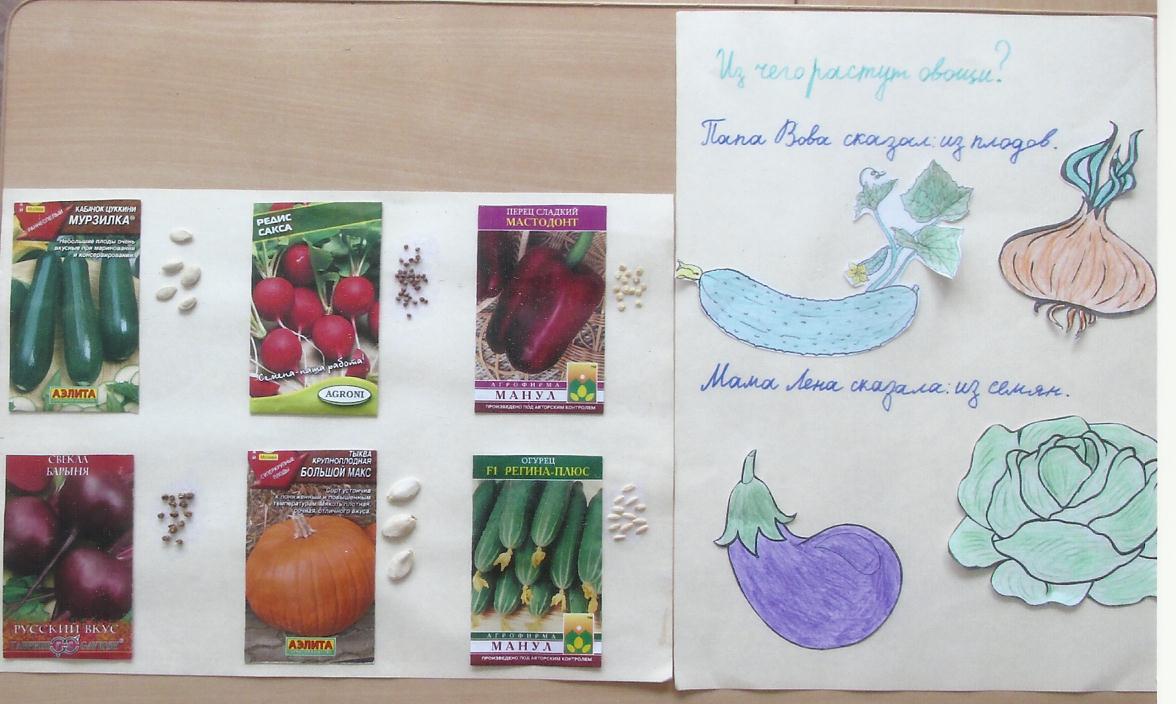 Презентация проектной деятельности  при участии родителей на тему «Из семечка или овоща?». Рассказ ребёнка и показ проросших клубней, срезанных верхушек моркови и свёклы. Огородница:Теперь я покажу, как вырастает овощ из семени.Показ видеофильма «Рост растения из семени»Показ видеофильма «Рост растения из семени»Воспитатель:У нашей Огородницы овощи крупные, сочные. А что из них в пищу употребляют?Проводится игра «Вершки-корешки». Воспитатель называет овощ, а дети приседают, если в пищу употребляют корневища и встают, если то, что растет над землёй. Ряд овощей заканчивается помидором.Проводится игра «Вершки-корешки». Воспитатель называет овощ, а дети приседают, если в пищу употребляют корневища и встают, если то, что растет над землёй. Ряд овощей заканчивается помидором.Воспитатель:Помидор важный овощ на нашем огороде. Много вы про него знаете, но не всё. Дима с папой нам расскажут о его родственниках.Презентация проектной деятельности на тему «Родственники помидора». Папа делает краткое сообщение, а Дима читает стих.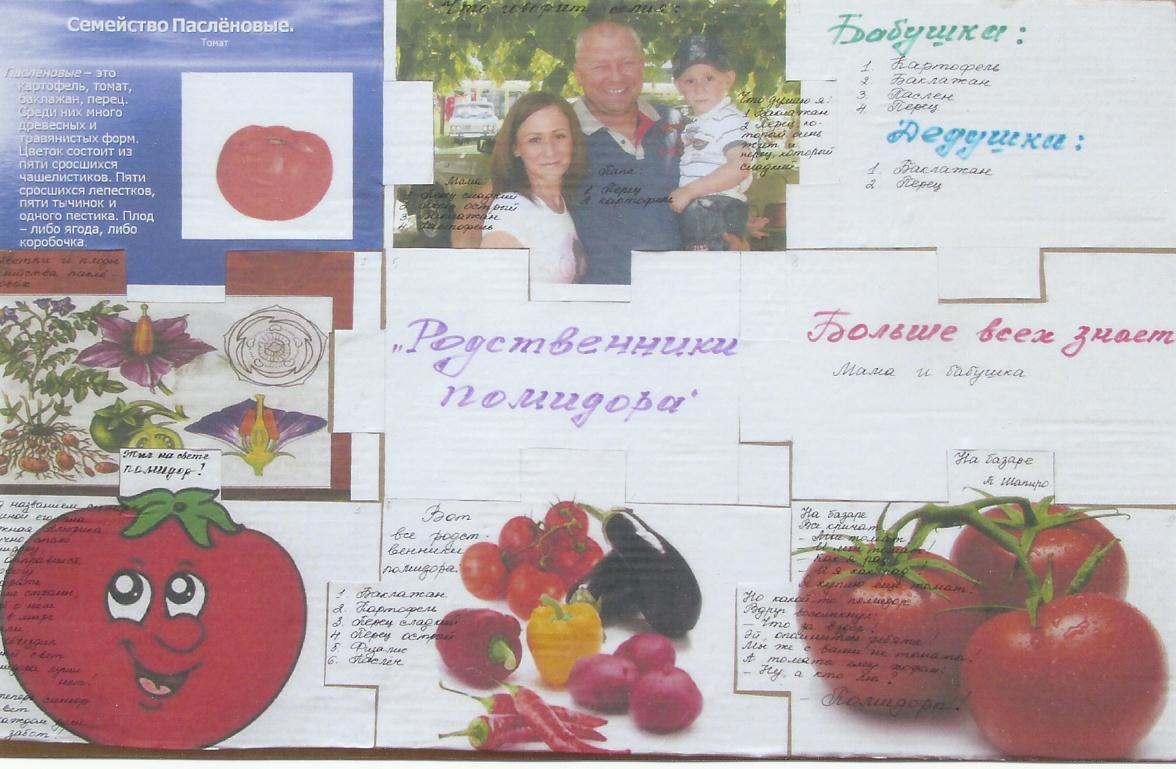 Презентация проектной деятельности на тему «Родственники помидора». Папа делает краткое сообщение, а Дима читает стих.Огородница:Удивили! Теперь проверю – знаете ли вы, как овощи убирают?Проводится игра «Уборка овощей» или «Срываем, копаем, дёргаем, срезаем». Теперь из обручей дети, посовещавшись, переносят овощи к соответствующим табличкам и кладут их в корзины.Проводится игра «Уборка овощей» или «Срываем, копаем, дёргаем, срезаем». Теперь из обручей дети, посовещавшись, переносят овощи к соответствующим табличкам и кладут их в корзины.Огородница:Вчера ребятки со мной вот какая неприятность случилась – я обожглась! Да вспомнила бабушкин рецепт: потёрла на тёрке сырой картофель, приложила к ожогу – сегодня и следа не осталось (показывает руку).Воспитатель:Об овощах-лекарях у нас много Дианочка знает. Сейчас сама и расскажет.Презентация проектной деятельности на тему «Овощи - лекари».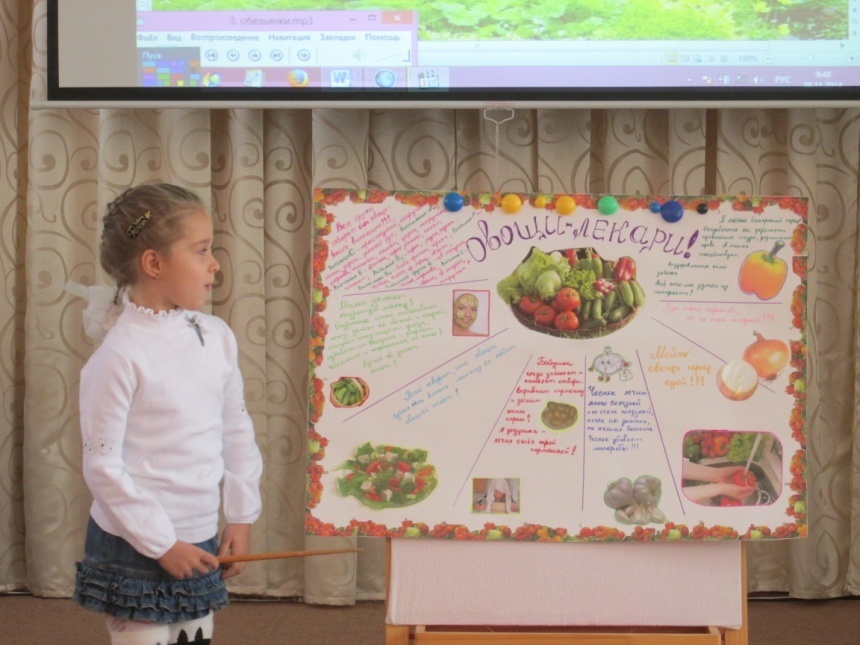 Презентация проектной деятельности на тему «Овощи - лекари».Огородница:У меня для вас ещё одно испытание есть. Справитесь? (Ответы детей.)Приготовила я новый салат: из чего – не скажу, угадайте. Да придумайте ему название.В форме игры «Что ты съел?» дети пробуют на вкус салат с закрытыми глазами.По общему мнению - в салате есть: арбуз, огурец, зелень и «какая-то» заправка вкусненькая. Из предложенных названий выбрали - «Розовый, нежный».В форме игры «Что ты съел?» дети пробуют на вкус салат с закрытыми глазами.По общему мнению - в салате есть: арбуз, огурец, зелень и «какая-то» заправка вкусненькая. Из предложенных названий выбрали - «Розовый, нежный».Воспитатель:А чем мы ещё можем Огородницу порадовать? (Если дети будут испытывать затруднение, предложить на выбор: «Можем в хороводе помочь «урожай собрать» или «поставить «Пугало», чтобы оно огород в её отсутствие охраняло?Дети делают выбор в пользу игры.Дети делают выбор в пользу игры.Огородница:Да я вам за такое Пугало сказку расскажу, а вы помогайте: «Жил-был Помидор. (Выкладывает картинку на фланелеграф.) Решил он создать войско овощей. Пришли к нему картофель, морковь, лук, капуста, свёкла, редис, репа, редька, кабачок, баклажан. (Выкладывает на стол перечисленные овощи.) И сказал им помидор: «Много желающих оказалось, поэтому я ставлю условие  - в войско беру те овощи, которые нужны для приготовления первых блюд» - Как вы думаете, ребята, кто из них в войско попал? (Дети совещаются и выкладывают на фланелеграф картофель, капусту, свёклу и морковь, называя блюда в которых они встречаются.) - Проводит Помидор тренировки с ними разные, парады. А остальные овощи опечалились, что их нельзя применять для приготовления первых блюд, и решили они просить Помидора изменить условие. Помидор согласился: «Будь по- вашему! Приходите теперь те, которые можно употреблять в еду в сыром виде.- Как вы думаете, ребята, кто на сей раз в войско попадёт? (Дети снова совещаются и выкладывают на фланелеграф из оставшихся овощей те, которые можно есть в сыром виде, также обосновывая выбор.) - Но ещё больше опечалились кабачок и баклажан.- Как вы думаете, почему? (Ответы детей)Какое новое условие  мог бы предложить Помидор, чтобы и баклажан, и кабачок вошли в его войско?(Дети высказывают предложения). Теперь все овощи воинами стали. Все рады. И сказке конец.Воспитатель:Подружитесь с овощамиИ с салатами и щами.Витаминов в них не счесть – Значит, нужно все их есть! Спасибо тебе, Огородница, а нам пора возвращаться.